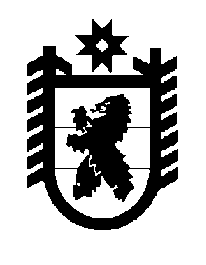 Российская Федерация Республика Карелия    ПРАВИТЕЛЬСТВО РЕСПУБЛИКИ КАРЕЛИЯРАСПОРЯЖЕНИЕот  14 апреля 2017 года № 196р-Пг. Петрозаводск 	Внести в состав Организационного комитета по подготовке и проведению международных учений «Баренц Рескью 2017» (далее – Организационный комитет),  утвержденный распоряжением Правительства Республики Карелия от 23 мая 2016 года № 367р-П (Собрание законодательства Республики Карелия, 2016, № 5, ст. 1098), следующие изменения:1) включить в состав Организационного комитета следующих лиц: Немчинов С.Г. – заместитель начальника Главного управления Министерства Российской Федерации по делам гражданской обороны, чрезвычайным ситуациям и ликвидации последствий стихийных бедствий по Республике Карелия, заместитель председателя Организационного комитета (по согласованию);Гусенков И.В.. – начальник отделения федерального казенного учреждения «Центр управления в кризисных ситуациях Главного управления МЧС России по Республике Карелия», секретарь Организационного комитета (по согласованию);Гвоздева М.С. – проректор по международной деятельности федерального государственного бюджетного образовательного учреждения высшего образования «Петрозаводский государственный университет» (по согласованию);Елькуева Л.Ф. – начальник отдела Министерства по природопользованию и экологии Республики Карелия;Мазырко С.С. – заместитель Министра здравоохранения Республики Карелия;Маркова Ю.В. – начальник отдела Министерства образования Республики Карелия;Натнёнков С.Е. – начальник отдела администрации Прионежского муниципального района (по согласованию);Николаев Д.С. – заместитель начальника государственного бюджетного учреждения Республики Карелия «Карельский центр авиационной и наземной охраны лесов»;Пшеницын А.Н. – заместитель Главы Республики Карелия;Ровба В.И. – заместитель Председателя Государственного комитета Республики Карелия по обеспечению жизнедеятельности и безопасности населения;Сидоров А.Н. –  начальник государственного казенного учреждения Республики Карелия «Карельская республиканская поисково-спасательная служба»;Тимонин К.В. – первый заместитель руководителя федерального бюджетного учреждения «Администрация Беломорско-Онежского бассейна внутренних водных путей» (по согласованию);2) указать новые должности следующих лиц:Кислов Д.С. – заместитель Министра экономического развития и промышленности Республики Карелия;Марков А.А. – заместитель Председателя Государственного комитета Республики Карелия по дорожному хозяйству, транспорту и связи;3) исключить из состава Организационного комитета Ермоленко Р.Е., Коковурова Г.А., Розанова Е.В. Временно исполняющий обязанности
 Главы Республики Карелия                                                   А.О. Парфенчиков